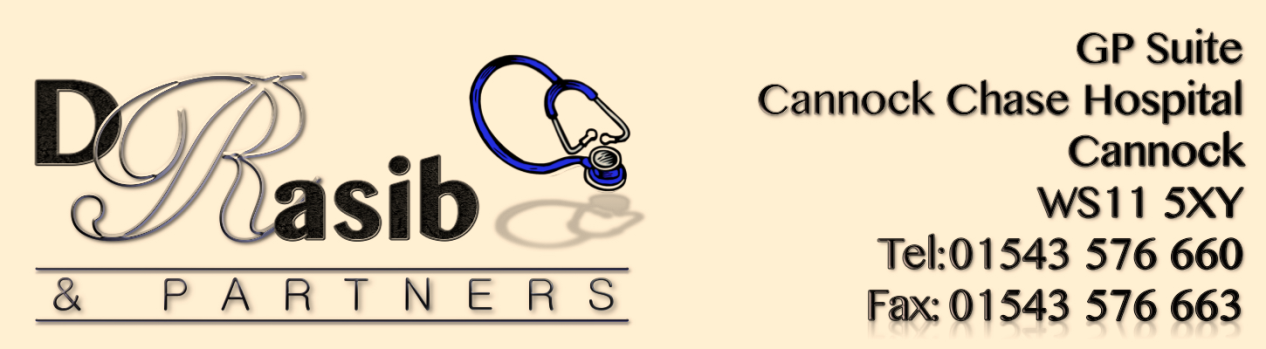 Minutes of PPG Meeting held Tuesday 19th March 2019 GP SuiteCannock Chase Hospital.Present; Pam Burlingham, Betty Chapman, Janice Lloyd,Margaret Price, Sam Rasib, David Stagg.Welcome, David welcomed everyone to the meeting, and commenced with Apology’s; Susan Andrews, Charles Barratt Mc Crone, Sarah Giles, Geoff Hackett retired as active member, now as a virtual member, we wish him well and is very welcome to attend any meeting in the future.Minutes; Agreed as true.Matters Arising; BC enquired of the details of extended access to primary care, answered by SR.MP gave update of INR Warfarin from last district PPG.News Letter; Any article or material for submission for next publication please submit to DS or leave at reception for SR.Practice Manager; Patient questionnaire results, improvement in phone and appointments system against last year, still a top issue with patients.More emphasis is needed to enlighten patients on the use of online patient triage via Patient Access.Group work actions; Virtual Membership deferred report to come from SG.Awareness health days, deferred.District PPG; Awaiting for further details on proposed service for INR Warfarin blood test. No further items for submission.Next meeting 21st March, Rugeley community centre, Burnthill Lane. 6.pm-8.pmDate Next Meeting; TBA and notified by email.